北京交通大学信息类产品协议供货流程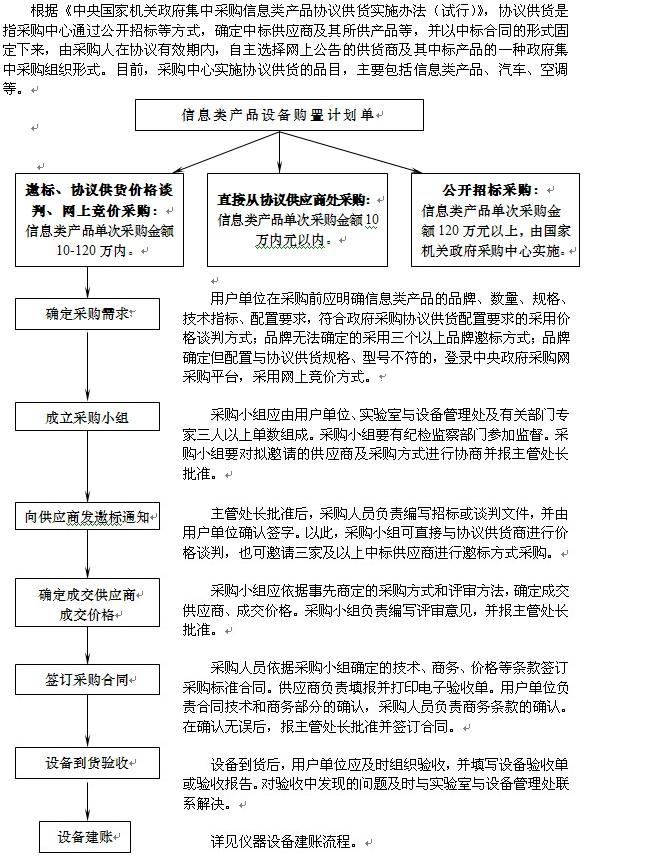 